Name of Journal: World Journal of PsychiatryManuscript NO: 88141Manuscript Type: LETTER TO THE EDITORUsing ChatGPT to promote college students’ participation in physical activities and its effect on mental healthZhang YF et al. ChatGPT in physical educationYi-Fan Zhang, Xin-Qiao LiuYi-Fan Zhang, Xin-Qiao Liu, School of Education, Tianjin University, Tianjin 300350, ChinaAuthor contributions: Liu XQ designed the study; Zhang YF and Liu XQ wrote the manuscript; both authors contributed equally to this work and approved the final manuscript.Corresponding author: Xin-Qiao Liu, PhD, Associate Professor, School of Education, Tianjin University, No. 135 Yaguan Road, Jinnan District, Tianjin 300350, China. xinqiaoliu@pku.edu.cnReceived: September 12, 2023Revised: December 19, 2023Accepted: January 23, 2024Published online: February 19, 2024AbstractAs one of the most famous large language models, ChatGPT has great potential for application in physical education. It can provide personalized exercise plans, a variety of exercise options, and interactive support. The integration of ChatGPT into the teaching process can promote college students’ participation in physical activities and improve their mental health while expanding the traditional teaching environment and promoting the reform of traditional teaching methods. However, the application of ChatGPT faces challenges and obstacles in physical education. To make full use of ChatGPT in physical education, it can be combined with wearable devices and sports equipment to enhance the efficiency of interactions with users. Relevant policies are urgently needed to avoid the improper use of users’ data.Key Words: ChatGPT; College students; Physical education; Mental health©The Author(s) 2024. Published by Baishideng Publishing Group Inc. All rights reserved.Citation: Zhang YF, Liu XQ. Using ChatGPT to promote college students’ participation in physical activities and its effect on mental health. World J Psychiatry 2024; 14(2): 330-333URL: https://www.wjgnet.com/2220-3206/full/v14/i2/330.htmDOI: https://dx.doi.org/10.5498/wjp.v14.i2.330Core Tip: ChatGPT has great potential for application in physical education. This article argues that the integration of ChatGPT into college physical education has great benefits for both students and teachers. To make full use of ChatGPT in the future, interactions with users should be further enhanced, and relevant policies should be released to prompt the proper use of ChatGPT.TO THE EDITORWe reviewed the article titled “Effect of exercise prescription teaching on exercise quality and mental health status of college students”, published in Volume 13, Issue 5 of the World Journal of Psychiatry[1]. By randomly assigning students to an experimental group of exercise prescription teaching and a control group of routine teaching, this study examined the effects of exercise prescription teaching on students’ exercise quality, cardiopulmonary function, and psychological status. The authors observed that exercise prescription teaching can formulate teaching content for students and effectively improve their physical quality. Interestingly, personalized exercise teaching for students can also benefit their mental health[1]. With the deep integration of artificial intelligence (AI) and education, we believe that ChatGPT has great potential for application in physical education.We strongly agree with the conclusion of this study that college students’ poor physical fitness, poor living habits, and mental health problems urgently require attention[2,3]. Traditional physical education mainly focuses on competitive sports and tends to ignore college students’ subjectivity[4]. In contrast, exercise prescription teaching involves teaching content based on college students’ physical qualities and health status[1,5]. First, the intensity of physical exercise is designed based on college students’ physical qualities; that is, targeted teaching content can effectively improve college students’ enthusiasm for participating in physical activities, decrease the probability of injury due to excessive intensity of exercise, and play a role in preventing chronic diseases[6,7]. Second, exercise prescriptions have been widely used to treat mental diseases[8-10], and the effect of exercise prescription teaching on students’ mental health has attracted attention. Some studies note that participating in physical exercise has a significant positive impact on relieving depression and anxiety[11,12]. Furthermore, different physical activities have an impact on different aspects of physical and mental health[13,14].In exercise prescription teaching, since students’ feedback on their physical state and the effects of exercise are not always timely, teachers’ adjustments of exercise plans may lag behind students’ feedback. With the integration of artificial intelligence and education, AI-facilitated physical education has become a widely discussed topic in research and has brought new opportunities for physical teaching reform[15-17]. ChatGPT is currently one of the most popular large language models. It is worth further exploring the application prospects of ChatGPT or generative AI (represented in this paper by ChatGPT) in teaching[18]. First, ChatGPT can produce personalized plans based on college students’ basic information[19]. By dialoging with students, ChatGPT collects specific information about them, including their physical fitness, health status, daily exercise, and exercise goals, and develops personalized exercise plans. In addition, as Khan et al noted, when students’ physical fitness and health status change, ChatGPT can receive timely feedback from students and modify their exercise plans[20]. Second, as a conversational artificial intelligence model, ChatGPT can provide timely and interactive support[21]. Zheng et al[22] suggested that continuous support from ChatGPT could help users stay motivated and self-manage, and some empirical studies have reported that chatbot-assisted interventions can increase college students’ interest in participating in physical activities and improve their health[18,23,24]. ChatGPT can also use dialog to encourage college students to participate in physical activities and increase their enthusiasm. Moreover, since ChatGPT is not limited by time or space, college students can have conversations with ChatGPT on their mobile phones at any time, and ChatGPT can track students’ exercise after PE class and adjust their exercise plans according to students’ feedback. Third, ChatGPT can provide a variety of exercise options that benefit college students’ mental health. Proper physical exercise is a critical way to alleviate psychological problems[25]. ChatGPT can suggest different physical activities according to different psychological problems. Fourth, the integration of ChatGPT into the teaching process has many benefits for teachers as well because it not only expands the traditional teaching environment but also promotes the reform of traditional teaching methods[26,27].Although ChatGPT has excellent application prospects in physical education, it faces some challenges and obstacles in the teaching process. First, the reliability of the exercise plans developed by ChatGPT should be verified. The official website of OpenAI emphasizes that ChatGPT may yield incorrect or meaningless answers due to the limitations of machine training and other reasons, which may mislead students. If ChatGPT’s recommendations are harmful to students’ health, it is unclear who is responsible for the consequences[28]. Second, ChatGPT may lead to adverse effects on students’ development. Overreliance on ChatGPT hinders the development of students’ critical thinking and creativity[29]. In addition, the use of ChatGPT in education presents higher requirements for students’ self-control, and it remains unclear whether ChatGPT will exacerbate educational inequity. Third, students’ excessive reliance on ChatGPT will pose a challenge to traditional teaching and teacher‒student relationships[30].ChatGPT has been iterated to GPT-4. Some studies have applied it in clinical practice[31,32], and its impact on the field of education has attracted increasing attention[20,21,33]. To promote the application of ChatGPT in educational practice, we present the following suggestions for its future development. First, to better integrate ChatGPT into reality, it can be combined with wearable devices and sports equipment to monitor students’ physical status in real time and improve interaction efficiency. Second, the ethical and data protection issues that may be caused by ChatGPT have been widely discussed[34,35]. Therefore, it is urgent to develop relevant policies to restrict ChatGPT. Affiliated companies should pay attention to users’ privacy issues to avoid the improper use of users’ data.As the latest product of the era of artificial intelligence, ChatGPT has great potential for application in college physical education. However, despite its ability to revolutionize education, ChatGPT also poses great challenges for schools, the government, and society. In the future, educators should further explore how ChatGPT can be integrated into education while promoting student development.REFERENCES1 Zhong XL, Sheng DL, Cheng TZ, Zhang ZW. Effect of exercise prescription teaching on exercise quality and mental health status of college students. World J Psychiatry 2023; 13: 191-202 [PMID: 37303933 DOI: 10.5498/wjp.v13.i5.191]2 Liu XQ, Guo YX, Wang X. Delivering substance use prevention interventions for adolescents in educational settings: A scoping review. World J Psychiatry 2023; 13: 409-422 [PMID: 37547731 DOI: 10.5498/wjp.v13.i7.409]3 Cao X, Liu X. Time Use and Cognitive Achievement among Adolescents in China: Depression Symptoms as Mediators. J Intell 2023; 11 [PMID: 37233337 DOI: 10.3390/jintelligence11050088]4 Wu Y, Zhang F. Research on the Influence of Sports and Nutrition Matching on Improving Students' Physique Based on Intelligent Sensor. Comput Intell Neurosci 2021; 2021: 3556131 [PMID: 35003241 DOI: 10.1155/2021/3556131]5 Schneider M, Schmalbach P, Godkin S. Impact of a personalized versus moderate-intensity exercise prescription: a randomized controlled trial. J Behav Med 2017; 40: 239-248 [PMID: 27481104 DOI: 10.1007/s10865-016-9776-0]6 Abonie US, Edwards AM, Hettinga FJ. Optimising activity pacing to promote a physically active lifestyle in medical settings: A narrative review informed by clinical and sports pacing research. J Sports Sci 2020; 38: 590-596 [PMID: 31997716 DOI: 10.1080/02640414.2020.1721254]7 Phillips EM, Kennedy MA. The exercise prescription: a tool to improve physical activity. PM R 2012; 4: 818-825 [PMID: 23174544 DOI: 10.1016/j.pmrj.2012.09.582]8 Radovic S, Melvin GA, Gordon MS. Clinician perspectives and practices regarding the use of exercise in the treatment of adolescent depression. J Sports Sci 2018; 36: 1371-1377 [PMID: 28945524 DOI: 10.1080/02640414.2017.1383622]9 Garvey L, Benson AC, Benger D, Short T, Banyard H, Edward KL. The perceptions of mental health clinicians integrating exercise as an adjunct to routine treatment of depression and anxiety. Int J Ment Health Nurs 2023; 32: 502-512 [PMID: 36369663 DOI: 10.1111/inm.13089]10 Stanton R, Happell B, Reaburn P. Investigating the exercise-prescription practices of nurses working in inpatient mental health settings. Int J Ment Health Nurs 2015; 24: 112-120 [PMID: 25639383 DOI: 10.1111/inm.12125]11 Cao X, Zhang Q, Liu Q. Cross-lagged relationship between physical activity time, openness and depression symptoms among adolescents: Evidence from China. Int J Ment Health Promot 2023; 25: 1009-1018 [DOI: 10.32604/ijmhp.2023.029365]12 Herring MP, Gordon BR, McDowell CP, Quinn LM, Lyons M. Physical activity and analogue anxiety disorder symptoms and status: Mediating influence of social physique anxiety. J Affect Disord 2021; 282: 511-516 [PMID: 33433380 DOI: 10.1016/j.jad.2020.12.163]13 Zhang Z, Min HJ. Effects of Different Physical Exercises on Physical and Mental Health of Female College Students. J Healthc Eng 2022; 2022: 7812005 [PMID: 35273785 DOI: 10.1155/2022/7812005]14 Couto N, Monteiro D, Cid L, Bento T. Effect of different types of exercise in adult subjects with fibromyalgia: a systematic review and meta-analysis of randomised clinical trials. Sci Rep 2022; 12: 10391 [PMID: 35725780 DOI: 10.1038/s41598-022-14213-x]15 Yu S. Application of artificial intelligence in physical education. Int J Electr Eng Educ 2021; 60: 1-10 [DOI: 10.1177/0020720921996604]16 Deng C, Yu Q, Luo G, Zhao Z, Li Y. Big data-driven intelligent governance of college students’ physical health: System and strategy. Front Public Health 2022; 10: 924025 [PMID: 36033780 DOI: 10.3389/fpubh.2022.924025]17 Hsia LH, Hwang GJ, Hwang JP. AI-facilitated reflective practice in physical education: An auto-assessment and feedback approach. Interact Learn Envir 2023 [DOI: 10.1080/10494820.2023.2212712]18 Vandelanotte C, Trost S, Hodgetts D, Imam T, Rashid M, To QG, Maher C. Increasing physical activity using an just-in-time adaptive digital assistant supported by machine learning: A novel approach for hyper-personalised mHealth interventions. J Biomed Inform 2023; 144: 104435 [PMID: 37394024 DOI: 10.1016/j.jbi.2023.104435]19 Cascella M, Montomoli J, Bellini V, Bignami E. Evaluating the Feasibility of ChatGPT in Healthcare: An Analysis of Multiple Clinical and Research Scenarios. J Med Syst 2023; 47: 33 [PMID: 36869927 DOI: 10.1007/s10916-023-01925-4]20 Khan RA, Jawaid M, Khan AR, Sajjad M. ChatGPT - Reshaping medical education and clinical management. Pak J Med Sci 2023; 39: 605-607 [PMID: 36950398 DOI: 10.12669/pjms.39.2.7653]21 Lee H. The rise of ChatGPT: Exploring its potential in medical education. Anat Sci Educ 2023 [PMID: 36916887 DOI: 10.1002/ase.2270]22 Zheng Y, Wu Y, Feng B, Wang L, Kang K, Zhao A. Enhancing Diabetes Self-management and Education: A Critical Analysis of ChatGPT’s Role. Ann Biomed Eng 2023 [PMID: 37553556 DOI: 10.1007/s10439-023-03317-8]23 Krishnakumar A, Verma R, Chawla R, Sosale A, Saboo B, Joshi S, Shaikh M, Shah A, Kolwankar S, Mattoo V. Evaluating Glycemic Control in Patients of South Asian Origin With Type 2 Diabetes Using a Digital Therapeutic Platform: Analysis of Real-World Data. J Med Internet Res 2021; 23: e17908 [PMID: 33764306 DOI: 10.2196/17908]24 Kramer JN, Künzler F, Mishra V, Smith SN, Kotz D, Scholz U, Fleisch E, Kowatsch T. Which Components of a Smartphone Walking App Help Users to Reach Personalized Step Goals? Results From an Optimization Trial. Ann Behav Med 2020; 54: 518-528 [PMID: 32182353 DOI: 10.1093/abm/kaaa002]25 Liu XQ, Guo YX, Zhang WJ, Gao WJ. Influencing factors, prediction and prevention of depression in college students: A literature review. World J Psychiatry 2022; 12: 860-873 [PMID: 36051603 DOI: 10.5498/wjp.v12.i7.860]26 Celik I. Towards Intelligent-TPACK: An empirical study on teachers’ professional knowledge to ethically integrate artificial intelligence (AI)-based tools into education. Comput Human Behav 2023; 138: 107468 [DOI: 10.1016/j.chb.2022.107468]27 Crompton H, Burke D. Artificial intelligence in higher education: the state of the field. J Educ Technol High Educ 2023; 20: 22 [DOI: 10.1186/s41239-023-00392-8]28 Arslan S. Exploring the Potential of Chat GPT in Personalized Obesity Treatment. Ann Biomed Eng 2023; 51: 1887-1888 [PMID: 37145177 DOI: 10.1007/s10439-023-03227-9]29 Cotton DRE, Cotton PA, Shipway JR. Chatting and cheating: Ensuring academic integrity in the era of ChatGPT. Innov Educ Teah Int 2023 [DOI: 10.1080/14703297.2023.2190148]30 Chan CKY, Hu W. Students’ voices on generative AI: Perceptions, benefits, and challenges in higher education. Int J Educ Technol High Educ 2023; 20: 43 [DOI: 10.1186/s41239-023-00411-8]31 Zhang L, Tashiro S, Mukaino M, Yamada S. Use of artificial intelligence large language models as a clinical tool in rehabilitation medicine: a comparative test case. J Rehabil Med 2023; 55: jrm13373 [PMID: 37691497 DOI: 10.2340/jrm.v55.13373]32 Ong H, Ong J, Cheng R, Wang C, Lin M, Ong D. GPT Technology to Help Address Longstanding Barriers to Care in Free Medical Clinics. Ann Biomed Eng 2023; 51: 1906-1909 [PMID: 37355478 DOI: 10.1007/s10439-023-03256-4]33 Sallam M. ChatGPT Utility in Healthcare Education, Research, and Practice: Systematic Review on the Promising Perspectives and Valid Concerns. Healthcare (Basel) 2023; 11 [PMID: 36981544 DOI: 10.3390/healthcare11060887]34 Wang C, Liu S, Yang H, Guo J, Wu Y, Liu J. Ethical Considerations of Using ChatGPT in Health Care. J Med Internet Res 2023; 25: e48009 [PMID: 37566454 DOI: 10.2196/48009]35 Moldt JA, Festl-Wietek T, Madany Mamlouk A, Nieselt K, Fuhl W, Herrmann-Werner A. Chatbots for future docs: exploring medical students’ attitudes and knowledge towards artificial intelligence and medical chatbots. Med Educ Online 2023; 28: 2182659 [PMID: 36855245 DOI: 10.1080/10872981.2023.2182659]FootnotesConflict-of-interest statement: The authors declare no conflict of interests.Open-Access: This article is an open-access article that was selected by an in-house editor and fully peer-reviewed by external reviewers. It is distributed in accordance with the Creative Commons Attribution NonCommercial (CC BY-NC 4.0) license, which permits others to distribute, remix, adapt, build upon this work non-commercially, and license their derivative works on different terms, provided the original work is properly cited and the use is non-commercial. See: https://creativecommons.org/Licenses/by-nc/4.0/Provenance and peer review: Invited article; Externally peer reviewed.Peer-review model: Single blindPeer-review started: September 12, 2023First decision: December 12, 2023Article in press: January 23, 2024Specialty type: PsychiatryCountry/Territory of origin: ChinaPeer-review report’s scientific quality classificationGrade A (Excellent): AGrade B (Very good): 0Grade C (Good): 0Grade D (Fair): 0Grade E (Poor): 0P-Reviewer: Tasijawa FA, Indonesia S-Editor: Lin C L-Editor: A P-Editor: Chen YX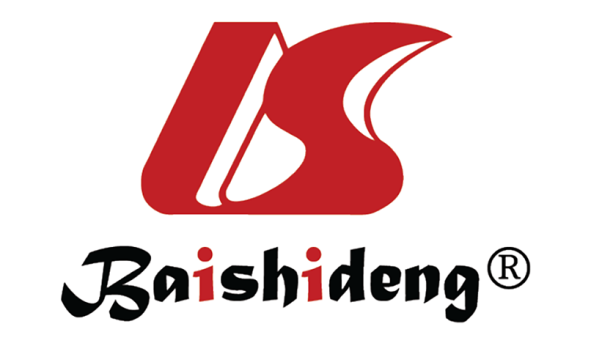 Published by Baishideng Publishing Group Inc7041 Koll Center Parkway, Suite 160, Pleasanton, CA 94566, USATelephone: +1-925-3991568E-mail: office@baishideng.comHelp Desk: https://www.f6publishing.com/helpdeskhttps://www.wjgnet.com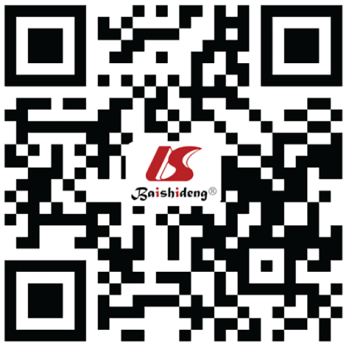 © 2024 Baishideng Publishing Group Inc. All rights reserved.